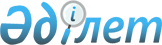 "2009 жылға арналған ақылы қоғамдық жұмыстарды ұйымдастыру туралы" 2008 жылғы 25 желтоқсандағы № 330 қаулысына толықтырулар мен өзгерістер енгізу туралы
					
			Күшін жойған
			
			
		
					Шығыс Қазақстан облысы Шемонаиха ауданының әкімдігінің 2009 жылғы 10 сәуірдегі N 444 қаулысы. Шығыс Қазақстан облысы Әділет департаментінің Шемонаиха аудандық әділет басқармасында 2009 жылғы 06 мамырда N 5-19-95 тіркелді. Қабылданған мерзімінің бітуіне байланысты күші жойылды - Шемонаиха ауданы  әкімдігінің 2010 жылғы 15 қаңтардағы № 2/83 хаты

      Ескерту. Қабылданған мерзімінің бітуіне байланысты күші жойылды - Шемонаиха ауданы әкімдігінің 2010.01.15 № 2/83 хаты.      Қазақстан Республикасының 2001 жылғы 23 қаңтардағы «Халықты жұмыспен қамту туралы» Заңының 5, 7, 20-баптары, Қазақстан Республикасы Үкіметінің 2001 жылдың 19 маусымындағы «Қазақстан Республикасының 2001 жылдың 23 қаңтарындағы «Халықты жұмыспен қамту туралы» Заңын жүзеге асыру жөніндегі шаралар туралы» № 836 қаулысы, Қазақстан Республикасының 2001 жылғы 23 қаңтардағы «Қазақстан Республикасындағы жергілікті мемлекеттік басқару және өзін-өзі басқару туралы» Заңының 31-бабы 1-тармағы 13) тармақшасы негізінде, жұмыс берушілерден жұмыссыздар үшін 2009 жылға арналған ақылы қоғамдық жұмыс құру жөнінде қосымша хабарлама түсуіне байланысты, Шемонаиха ауданының әкімдігі ҚАУЛЫ ЕТЕДІ:



      1. «2009 жылға арналған ақылы қоғамдық жұмысты ұйымдастыру туралы» 2008 жылғы 25 желтоқсандағы № 330 қаулысына (нормативтік   құқықтық актілерді мемлекеттік тіркеу тізілімінде 2008 жылғы 30 желтоқсанда № 15-19-86 тіркелген, 2009 жылғы 4 қаңтарда «Уба-Информ» газетінің № 4 жарияланған) келесі толықтырулар мен өзгерістер енгізілсін:



      «Ақылы қоғамдық жұмыстар ұйымдастырылатын ұйымдар тізбесінің» 1-қосымшасына:

      1) осы қаулының 1-қосымшасына сәйкес, 9-тармақтың 2) тармақшасы «Округ ауылдарын абаттандыру жұмыстары» жаңа редакцияда жазылсын;

      2) осы қаулының 1-қосымшасына сәйкес, 15-тармақтың 4) тармақшасы «Үй жайларға тазалық жүргізу» жаңа редакцияда жазылсын;

      3) осы қаулының 1-қосымшасына сәйкес, 18-тармақтың 3) тармақшасы «Мектеп аұмақтарын абаттандыру жұмыстары» жаңа редакцияда жазылсын;

      4) осы қаулының 1-қосымшасына сәйкес, 32-тармақтың 2) тармақшасы «Халықты жұмыспен қамту аудандық бағдарламасын орындау бойынша аймақтық науқанды өткізу» жаңа редакцияда жазылсын;

      5) осы қаулының 1-қосымшасына сәйкес, 35-тармақ «Мәдениет үйі ғимаратының мүліктерін қорғау» 2) тармақшамен толықтырылсын;

      6) осы қаулының 1-қосымшасына сәйкес, 41-тармақтың 1) тармақшасы «Интернат үйінің аумағын абаттандыру жұмыстары» жаңа редакцияда  жазылсын;

       7) осы қаулының 1-қосымшасына сәйкес, 41-тармақтың 3) тармақшасы «Интернат үйіне ағымдағы жөндеу жұмысын жүргізу» жаңа редакцияда жазылсын;

      8) осы қаулының 1-қосымшасына сәйкес, 42-тармақ «Абоненттік бөлім жұмыстарына көмек көрсету» 6) тармақшамен толықтырылсын;

      9) осы қаулының 1-қосымшасына сәйкес 53, 54, 55, 56, 57-тармақтарымен толықтырылсын.

      2. Осы қаулы ресми жарияланғаннан күннен кейін қолданысқа енгізеіледі.

       Шемонаиха ауданының әкімі                Г.Ермолаев

Шемонаиха ауданы әкімдігінің 

2009 жылғы 10 сәуірдегі   

№ 444 қаулысына 1 қосымша  Ақылы қоғамдық жұмыс орындары ұйымдастырылатын 

ұйымдардың тізімі

 
					© 2012. Қазақстан Республикасы Әділет министрлігінің «Қазақстан Республикасының Заңнама және құқықтық ақпарат институты» ШЖҚ РМК
				Жұмыс

  берушінің

атауыЖұмыс

  берушінің

атауыҚоғамдық жұмыстардың түрлеріОрындалған 

жұмыстардың

көлеміАҚЖ-ға 

қатысатындар үшін 

жұмыс

орындарының

саныАҚЖ-ға 

қатысатындар үшін 

жұмыс

орындарының

саныҚаржыландыру көзіҚаржыландыру көзіЕңбек

ақы 

мөлшеріЖұмыс

  берушінің

атауыЖұмыс

  берушінің

атауыҚоғамдық жұмыстардың түрлеріОрындалған 

жұмыстардың

көлеміБарлығыОның 

ішінде 

ауылБюджетЖұмыс  беруші9«Каменевка а/о әкімінің аппараты» ММ  «Каменевка а/о әкімінің аппараты» ММ  2. Округ ауылдарын абаттандыру жұмыстарыРассыпное және  Рулиха ауыл  аумақтарын   абаттандыру (орталық көшелердің шеттеріндегі шөптерді шабу және қоқыстан  тазарту 4  км, ағаштар мен көшеттерді отырғызу, гүлдер отырғызу 2  га, ауылға кіре беріс аумақ пен  көпірді , нысандарды  сырлау, әктеу 0,5 га, апатты қоқыстарды тазалау 1,0 га, әкімдік ғимаратының айналасындағы аумақты көріктендіру 0,150  га )23231,5

ЕТЖжоқ1,5

ЕТЖ15«Карбышев атындағы Первомайский мектеп-балабақшасы» ММ«Карбышев атындағы Первомайский мектеп-балабақшасы» ММ4. Жайларды тазалау жұмыстарыМектеп-бала бақшаның жайларын тазалау (2500 м2)661

ЕТЖжоқ1 

ЕТЖ18«Большереченская жалпы орта мектебі» ММ «Большереченская жалпы орта мектебі» ММ 3. Мектеп аумағын абаттандыруМектеп аумағын көгалдандыру және абаттандыру (1,13 га)221,5

ЕТЖжоқ1,5

ЕТЖ3232«Шемонаиха ауданының жұмыспен қамту және әлеуметтік бағдарламалар бөлімі» ММ2. Халықты жұмыспен қамтудың аудандық бағдарламасын орындау жөніндегі өңірлік науқанды өткізу және «Ауданның жол картасын» орындауӘлеуметтік жұмыс орындарына және жастар тәжірибесіне жіберу, кәсіптік оқытуды, ақылы қоғамдық жұмыстарды ұйымдастыру, жұмысқа орналасуға жәрдем жасау521

ЕТЖжоқ1

ЕТЖ3535«Шемонаиха ауданының Мәдениет үйі» КМҚК4.Мәдениет үйі ғимаратының мүлкін қоргауМәдениет үйі ғимаратының мүлкін қоргау11

ЕТЖжоқ1 

ЕТЖ4141«Первомайский кентінің қарттар мен мүгедектерге арналған жалпы үлгідегі медициналық-әлеуметтік мекемесі» ММ 1. Интернат-үй аумағын абаттандыру жұмыстарын жүргізуҚоқыстан тазарту және ағаштар отырғызу (8 га)551,5

ЕТЖжоқ1,5

ЕТЖ4141«Первомайский кентінің қарттар мен мүгедектерге арналған жалпы үлгідегі медициналық-әлеуметтік мекемесі» ММ 3. Интернат-үйін ағымдағы жөндеуден өткізуИнтернат-үйі ғимаратының ішкі жайларын ағымдағы  жөндеу441,5

ЕТЖжоқ1,5

ЕТЖ4242«Первомайский су каналы» көпсалалы коммуналдық мемлекеттік кәсіпорыны6. Абоненттік бөлім жұмысына көмек  көрсетуТөлемдерді төлемейтіндермен жұмыс, хабарламалар таратып, учаскелерді  аралау221

ЕТЖжоқ1

ЕТЖ5353«ҚР ТЖЖ ТЖД Шемонаиха ауданының төтенше жағдайлар жөніндегі бөлімі» ММ1.Жайларды тазалауТазалау көлемі 120 кв.м11

ЕТЖжоқ 1 

ЕТЖ5454«Востокдорстрой» коммуналдық мемлекеттік кәсіпорыны 1. Қалыпты  жөндеу  жұмысын  жүргізуҚалыпты  жөндеу (1 км)91,5

ЕТЖжоқ1,5

ЕТЖ5454«Востокдорстрой» коммуналдық мемлекеттік кәсіпорыны 2. Ағымдағы жұмыстарды жүргізуАғымдағы жөндеу (2046,4 кв.м)111,5

ЕТЖжоқ1,5

ЕТЖ5555«Диада» ЖШС1. Аумақта экологиялық сауықтыруды өткізуАумақты абаттандыру және көгалдандыру, қоқыстан тазарту. ( 1,600 м2)331

ЕТЖ0,5

ЕТЖ1,5

ЕТЖ5555«Диада» ЖШС2. Ғимаратты жөндеу жөніндегі жұмыстарды жүргізуӨндірістік ғимаратты ағымдағы жөндеу (500 м2)551

ЕТЖ0,5

ЕТЖ1,5

ЕТЖ5555«Диада» ЖШС3.Жайларды тазалауЖайларды тазалау, еден жуу220,7

ЕТЖ0,5

ЕТЖ1,2

ЕТЖ5656ЖК Данилов В.И.1. Аумақта экологиялық сауықтыруды   өткізуАумақты абаттандыру Және көгалдандыру, қоқыстан тазарту221

ЕТЖ0,5

ЕТЖ1,5

ЕТЖ5656ЖК Данилов В.И.2. Ағымдағы жөндеу жұмыстарын  өткізуІшкі жайларды жөндеу 221

ЕТЖ0,5

ЕТЖ1,5

ЕТЖ5656ЖК Данилов В.И.3.  Жайларын тазалауЖайларды тазалау, еден жуу220,7

ЕТЖ0,5

ЕТЖ1,2

ЕТЖ5757«Рынок» ЖШС1. Аумақта экологиялық сауықтыруды өткізуАумақты абаттандыру және көгалдандыру, қоқыстан тазарту111

ЕТЖ0,5

ЕТЖ1,5

ЕТЖ